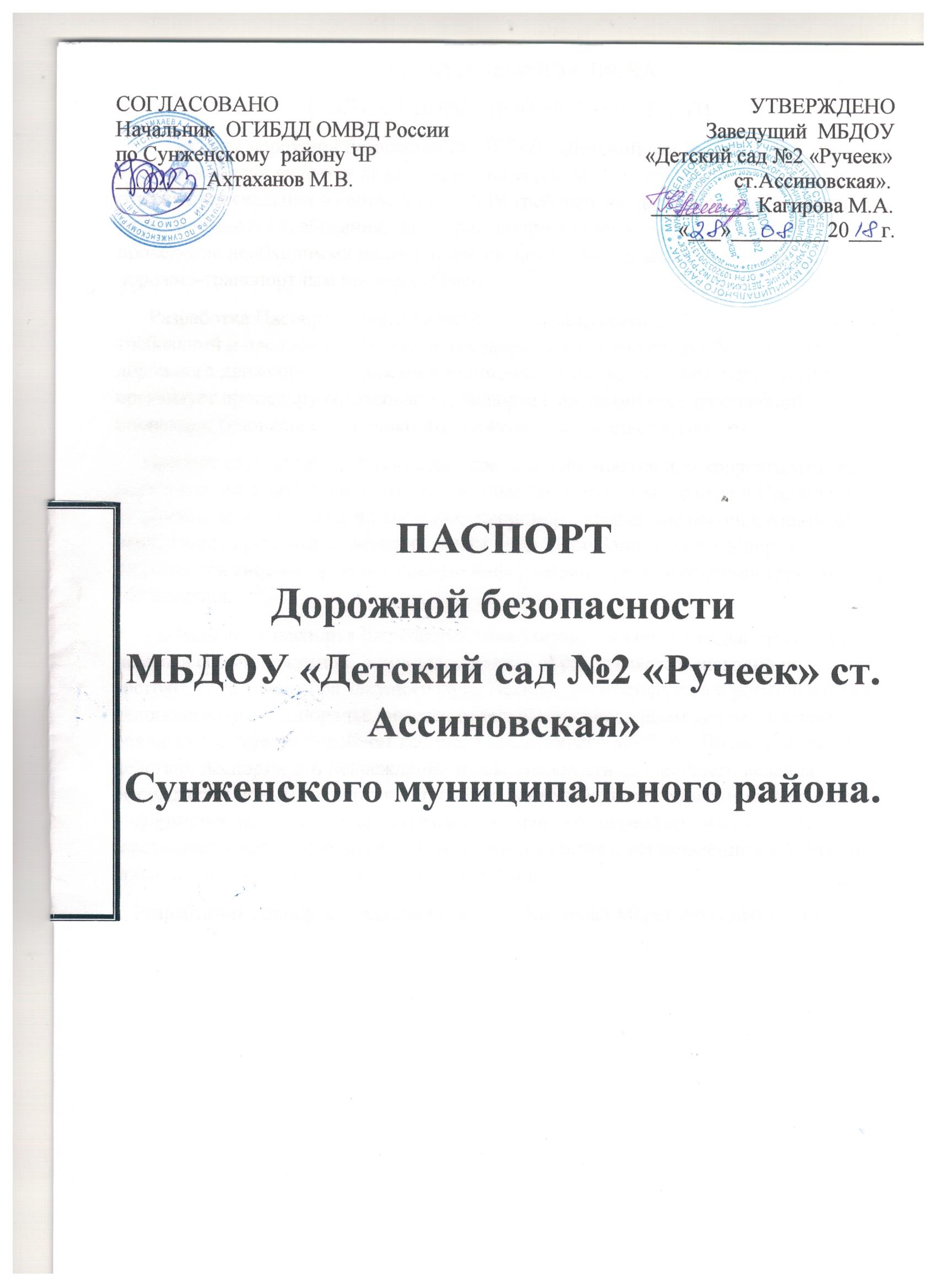 ПОЯСНИТЕЛЬНАЯ ЗАПИСКАПАСПОРТ ДОРОЖНОЙ БЕЗОПАСНОСТИ         Паспорт дорожной безопасности МБДОУ «Детский сад №2 «Ручеек» ст.Ассиновская» является информационно-справочным документом, в котором отражаются сведения о соответствии ДОУ требованиям дорожной безопасности, и устанавливаются требования, подтверждающие готовность ДОУ обеспечивать проведение необходимых мероприятий по защите воспитанников, связанных с дорожно-транспортным происшествием.      Разработка Паспорта осуществляется администрацией ДОУ с учетом настоящих требований и предложений органов государственной инспекции безопасности дорожного движения Сунженского муниципального района. Заведующий ДОУ организует процедуру согласования Паспорта с органами государственной инспекции безопасности дорожного движения, затем утверждает его.     Паспорт составляется на текущий период и дополняется или корректируется по мере внесения изменений в документальные сведения, включённые в Паспорт, с указанием причин и даты их внесения ( например, завершение реконструкции или капитального ремонта, изменение схемы, и др.) При Заполнении паспорта разрешается вносить дополнительную информацию с учётом особенностей объекта образования.     Актуальность паспорта (переоформление) осуществляется каждые три года с момента его утверждения. Уточнение данных осуществляется ежегодно по состоянию на 1 сентября текущего года. Паспорт регистрируется в установленном делопроизводством порядке, ведется отдельным переходящим делом. Паспорт хранится в сейфе в служебном кабинете заведующего МБДОУ. По окончанию срока действия паспорта, его повреждении и невозможности дальнейшего ведения оформляется новый паспорт, в который из ранее заведенного паспорта переносится информация, не утратившая значения на момент его переоформления. Ранее заведенный паспорт хранится три года, уничтожается в установленном порядке и проходит процедуру повторного согласования.     Разработчик паспорта- заведующий ДОУ-Кагирова Марет Абдурахимовна.1. Общие сведения.1.1. Наименование ДОУ: Муниципальное бюджетное дошкольное образовательное учреждение «Детский сад №2 « Ручеек» ст.Ассиновская» Сунженского муниципального района.1.2. Юридический адрес ДОУ: 366703, Чеченская  республика, Сунженский район,   ст. Ассиновская, ул. Харикова № 23.1.3. Руководитель ДОУ: заведующий МБДОУ – Кагирова Марет Абдурахимовна.1.4.Ответственный за мероприятия по профилактике детского травматизма: заведующий МБДОУ - Кагирова Марет Абдурахимовна.1.5.Количество воспитанников: 165 человек.1.6.Наличие уголка по ПДД: в 5 группах.1.7. Наличие автогородка (площадки) по ПДД: нет.1.8. Режим работы ДОУ: рабочие дни- с 07:00 до 19:00; нерабочие дни- суббота, воскресенье, праздники.1.9. Телефоны оперативных служб:-подразделение пожарной охраны и единая служба спасения- 01.-полиция-02.-скорая медицинская помощь-03. СодержаниеПлан-схема ДОУ.Район расположения ДОУ, пути движения транспортных средств и детей.Информация об обеспечении безопасности перевозок детей специальным транспортным средством ( газелью).Приложения.Организация работы по профилактике детского дорожно-транспортного травматизма.План мероприятий по профилактике детского дорожно-транспортного травматизма в МБДОУ.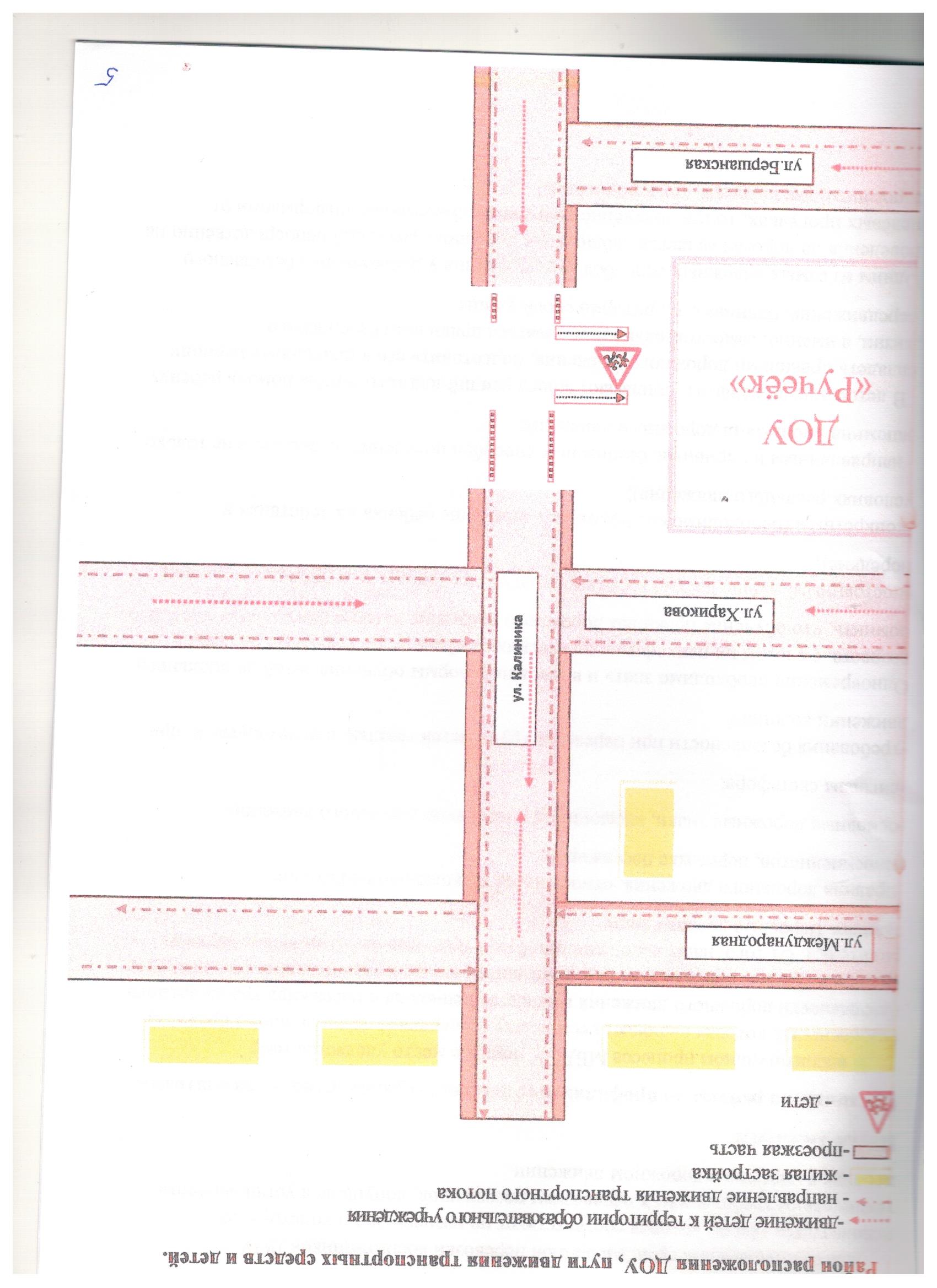 ИНФОРМАЦИЯ ОБ ОБЕСПЕЧЕНИИ БЕЗОПАСНОСТИ ПЕРЕВОЗОК ДЕТЕЙ СПЕЦИАЛЬНЫМ ТРАНСПОРТНЫМ СРЕДСТВОМ (ГАЗЕЛЬЮ).      Для осуществления организованной перевозки воспитанников ДОУ используется газель, которая соответствует по назначению и конструкции техническим требованиям к перевозкам пассажиров, допущена в установленном порядке к участию в дорожном движении.ПРИЛОЖЕНИЯОрганизация работы по профилактике детского -транспортного травматизма.      В воспитательном процессе МБДОУ немалое место уделяется теме безопасности, которая включает себя задачу по передаче детям знаний о правилах безопасности дорожного движения в качестве пешехода и пассажира транспортного средства. Для достижения поставленной задачи главная роль отводится педагогам и родителям. От того, насколько сами они будут подготовленными, очень многое зависит. Взрослые должны знать:-правила дорожного движения, относящиеся к движению пешеходов, велосипедистов, перевозке пассажиров;-основные дорожные знаки, касающиеся участников дорожного движения;-сигналы светафора;-требования безопасности при перевозке групп детей газелью или автобусами, при движении колонной.Одновременно необходимо знать и возможные формы обучения детей дошкольного возраста, с учетом их психофизиологических особенностей. Взрослые должны помнить, что обучение правилам дорожного движения должно быть:-постоянным( лучше частые короткие занятия с ребенком, чем продолжительные, норедкие);-конкретным (необходимо сосредоточить внимание ребенка на действиях в условиях реального движения);- направленным на привитие безопасных способов поведения на дороге, а не только запоминанию правил дорожного движения;  В детском саду педагоги прилагают много усилий для того, чтобы помочь ребенку овладеть правилами дорожного движения, подготовить его к школьному периоду жизни, а именно: самостоятельно пользоваться правилами безопасного передвижения, начиная с территории своей улицы.Одним из самых надежных способов формирования у дошкольника безопасного поведения на дорогах является наблюдение дорожных ситуаций непосредственно на целевых прогулках, то сть получение доступной объективной информации от взрослого ( как педагога, так и родителей).В своей работе воспитатели используют:-чтение художественной литературы;-рассматривание иллюстраций, картин;-моделирование дорожных ситуаций;-обучающие и развивающие игры;В каждой группе ДОУ в целях пропаганды безопасности дорожного движения и профилактики детского дорожно- транспортного травматизма оформлены информационные « Уголки безопасности».  Никакое обучение не будет эффективным, если самые близкие люди не соблюдают правила дорожного движения. Для детей родители являются образцом поведения на улице, дорогах, в транспорте. Только в сотрудничестве детского сада и семьи можно выработать у детей необходимые навыки культуры поведения на дорогах. С этой целью используются:- наглядная информация на стендах.-родительские собрания, беседы с участием педагогов;-совместные праздники и развлечения.Таким образом, в ходе целенаправленной и систематической работы взрослых у дошкольника своевременно сформируются представления о безопасном поведении при переходе дороги и регулярная забота о своей безопасности.План мероприятий по профилактике детского дорожно-транспортного травматизма в МБДОУ.1. Организационно-педагогическая работа.2. Методическая работа.3. Работа с родителями.№п/пНаименование мероприятияРаботникиСрокОтветственный1.Инструктаж по теме:» Правила дорожного движения».Педагогический состав ДОУЕжегодно-сентябрь, май; при приеме на работу.заведующий2.Инструктаж по теме: Правила дорожного движения» (движение детей в колоннах).Педагогический состав ДОУЕжегодно-сентябрь, май; при проведении экскурсий и др. мероприятий.Заведующий№п/пНаименование мероприятияОтветственныеСрок1Оборудовать в группах уголки, макеты улиц для игры детям.Воспитатели группсентябрь2Пополнять развивающую среду в группах дидактическими играми, настольно-печатными играми, атрибутами для организации и проведения сюжетно-ролевых игр, иллюстративным материалом направленным на изучение и повторение с детьми.Воспитатели группВ течение учебного года3Разработать планы для групп (тематические занятия беседы, игры по ПДД)Старший воспитатель, воспитатели.В течение учебного года.4Месячник по ПДД безопасности с воспитанникамиСтарший воспитатель, воспитатели.сентябрь5Пополнять книжные уголки в группах познавательной литературойСтарший воспитатель, воспитатели.В течение учебного года.6Провести беседу с детьми старшей группы по проверке знаний по теме «Дорожная азбука».Старший воспитатель, воспитатели.май№ п\пНаименование мероприятийОтветственныеСрок1.Включить в родительские собрания вопросы по ПДД. Например, «Родители -образец поведения на дорогах и улицах» и др.старший воспитатель, воспитатели.в течение года 2.Помещать в родительские уголки инфармационнн-справочный материал по обучению детей правилам безопасного поведения на дорогах и улице.старший воспитатель, воспитатели.в течение года